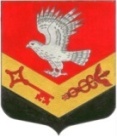 Муниципальное образование«ЗАНЕВСКОЕ ГОРОДСКОЕ ПОСЕЛЕНИЕ»Всеволожского муниципального района Ленинградской областиАДМИНИСТРАЦИЯПОСТАНОВЛЕНИЕ 25.05.2017 г.                                              				             № 313дер. ЗаневкаОб утверждении Положения об обеспечении требований пожарной безопасности в период уборки урожая и заготовки кормов на территории муниципального образования «Заневское городское поселение»Всеволожского муниципального районаЛенинградской области            В соответствии с Федеральными законами от 06.10.2003 № 131-ФЗ «Об общих принципах организации местного самоуправления в Российской Федерации», от 21.12.1994 № 69-ФЗ «О пожарной безопасности», областным законом Ленинградской области от 25.12.2006 № 169-оз «О пожарной безопасности в Ленинградской области», уставом муниципального образования «Заневское городское поселение» Всеволожского муниципального района Ленинградской области, и в целях укрепления пожарной безопасности, защиты жизни и здоровья населения территории поселения, администрация муниципального образования «Заневское городское поселение» Всеволожского муниципального района Ленинградской областиПОСТАНОВЛЯЕТ: 	1. Утвердить положение об обеспечении требований пожарной безопасности в период уборки урожая и заготовки кормов на территории муниципального образования «Заневское городское поселение» Всеволожского муниципального района Ленинградской области, согласно приложению.
	2. Настоящее постановление подлежит официальному опубликованию в средствах массовой информации.	3. Настоящее постановление вступает в силу со дня его официального опубликования.	4. Контроль за исполнением настоящего постановления возложить на заместителя главы администрации Мыслина С.В. Глава администрации                                        		               А. В. ГердийУтвержденопостановлением администрации 
от 25.05.2017 г. № 313Положенияоб обеспечении требований пожарной безопасности в периодуборки урожая и заготовки кормов на территориимуниципального образования «Заневское городское поселение»Всеволожского муниципального районаЛенинградской области	1. Общие положения 	1.1. Настоящее положение определяет требования пожарной безопасности в период уборки урожая и заготовки кормов, предъявляемые к сельскохозяйственным предприятиям и организациям на территории муниципального образования «Заневское городское поселение» Всеволожского муниципального района Ленинградской области. Требования являются обязательными для выполнения вышеуказанными предприятиями и организациями.	2. Обязанности предприятий и организаций	2.1. Каждому предприятию и организации необходимо разработать и утвердить инструкции, в которых должны быть указаны обязанности и план действия каждого работника при возникновении пожара при уборке урожая и заготовке кормов.	3. Требования к автотранспорту 	3.1. Тракторы и автомобили должны быть оборудованы искрогасителями и первичными средствами пожаротушения (водители обязаны перед каждым выездом проверять исправность и надежность искрогасителей, системы зажигания и топливоподачи).	3.2. Во избежание загорания кормов от непосредственного соприкосновения с выхлопными трубами и коллекторами автотранспорта, задействованный на погрузочных работах транспорт может подъезжать к скирде на расстояние не ближе 3 – х метров.	4. Требования при сушке сена	4.1. Склады кормов на территории животноводческих комплексов должны располагаться на специально отведенной площадке, опаханной полосой не менее 4-х метров. 	4.2. Между отдельными штабелями или скирдами должно быть расстояние не менее 20 метров. При размещении попарно скирд, расстояние между ними должно быть не менее 6 метров, а между соседними парами – не менее 30 метров. Каждая пара скирд должна быть опахана четырехметровой полосой.
	4.3. Расстояние от скирд и штабелей кормов до линий электропередач должно быть не менее 15 метров, до дорог – не менее 20метров, до зданий и сооружений – не менее 50 метров. 	4.4. В каждом хозяйстве приказом должны быть назначены лица, ответственные за заготовку, досушку и хранение сена.	5. Ответственность руководителей организаций и предприятий
	5.1. Руководители предприятий и организаций несут персональную ответственность за возникновение пожара на территории предприятий или организации в соответствии с действующим законодательством Российской Федерации.